SOLICITUD DE MODIFICACIÓN DE LOS DATOS DEL CALENDARIO OFICIALDATOS SEGÚN CALENDARIO OFICIAL:NUEVOS DATOS DEL ENCUENTRO: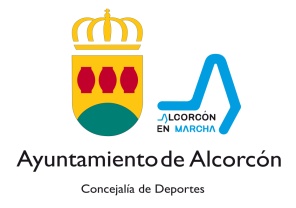 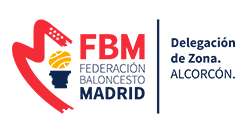 Nº ENCUENTRONº ENCUENTROFECHACATEGORIACATEGORIAEQUIPOSCONTRACONTRAFECHACAMPOHORAFIRMASOLICITANTECONFORMECONTRARIOVº BºF.B.M.Nombre: ______________________D.N.I.: ________________________Fecha: _______________Nombre: ______________________D.N.I.: ________________________Fecha: _______________Fecha, Firma y SelloNombre: ______________________D.N.I.: ________________________Fecha: _______________Nombre: ______________________D.N.I.: ________________________Fecha: _______________Vº BºCOMITÉ DE ARBITROSNombre: ______________________D.N.I.: ________________________Fecha: _______________Nombre: ______________________D.N.I.: ________________________Fecha: _______________Fecha, Firma y Sello  MODIFICACIÓN     RECEPCIÓN   DELEGACION         IMPORTEFECHADespués de las 18:00 horas dellunes anterior a la jornadacorrespondienteSENIOR MASCULINO              42 €FECHADespués de las 18:00 horas dellunes anterior a la jornadacorrespondienteSENIOR FEMENINO              34 €FECHADespués de las 18:00 horas dellunes anterior a la jornadacorrespondienteSENIOR FEMENINO              34 €FECHADespués de las 18:00 horas dellunes anterior a la jornadacorrespondienteRESTO CATEGORIAS               13 €FECHADespués de las 18:00 horas dellunes anterior a la jornadacorrespondienteRESTO CATEGORIAS               13 €